TEDEN: 4. 5. 2020–8. 5. 2020 a, 1. b)* Vse priloge so poslane po e-pošti.*  V TEM TEDNU BOMO IZVEDLI 1 DAN DEJAVNOSTI, IN SICER ŠPORTNI DAN (ŠPORTNE IGRE). NAVODILA SO V PRILOGI NA SPLETNI STRANI ŠOLE.TEDEN: 4. 5. 2020–8. 5. 2020 a, 1. b)* Vse priloge so poslane po e-pošti.*  V TEM TEDNU BOMO IZVEDLI 1 DAN DEJAVNOSTI, IN SICER ŠPORTNI DAN (ŠPORTNE IGRE). NAVODILA SO V PRILOGI NA SPLETNI STRANI ŠOLE.TEDEN: 4. 5. 2020–8. 5. 2020 a, 1. b)* Vse priloge so poslane po e-pošti.*  V TEM TEDNU BOMO IZVEDLI 1 DAN DEJAVNOSTI, IN SICER ŠPORTNI DAN (ŠPORTNE IGRE). NAVODILA SO V PRILOGI NA SPLETNI STRANI ŠOLE.TEDEN: 4. 5. 2020–8. 5. 2020 a, 1. b)* Vse priloge so poslane po e-pošti.*  V TEM TEDNU BOMO IZVEDLI 1 DAN DEJAVNOSTI, IN SICER ŠPORTNI DAN (ŠPORTNE IGRE). NAVODILA SO V PRILOGI NA SPLETNI STRANI ŠOLE.SLJSLJSLJSLJVSEBINAPRIPRAVINAREDIMOJE OPOMBEVELIKA TISKANA ČRKA Ž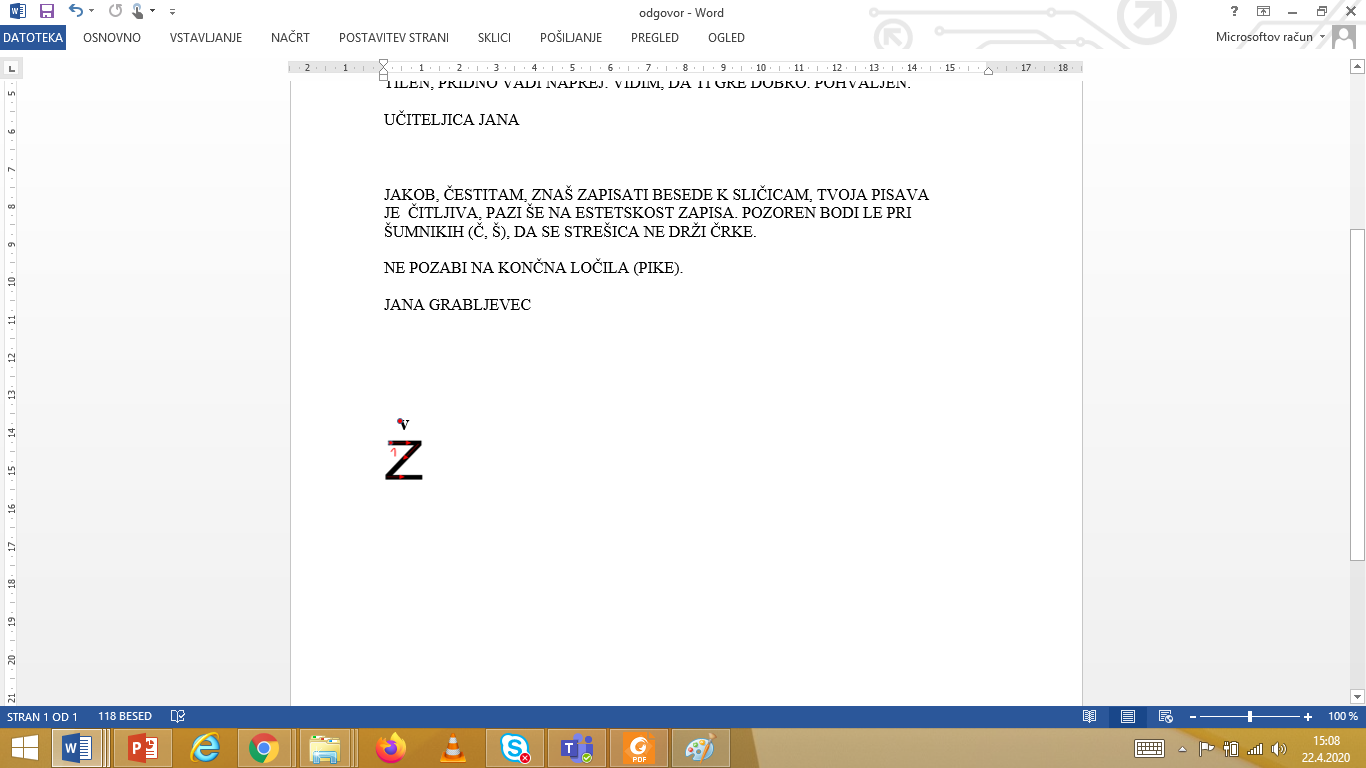 DZO/60, 61ZVEZEK ABCVEČ VAJ ZA VSE ČRKE NAJDEŠ NA LILIBIPOIMENUJ SLIČICE NA ZGORNJEM BARVNEM PASU V DZO IN JIH ZAPIŠI Z BESEDO. NA POVEZAVI VADI, KJE V BESEDI NAJDEŠ ČRKO Ž (NA ZAČETKU, V SREDINI, NA KONCU).OGLEJ SI POTEZNOST PISANJA ČRKE Ž NA POVEZAVI. ČRKO RIŠI NA PESKU, MIVKI, PO ZRAKU …V ZVEZEK VADI ZAPIS ČRKE Ž.REŠI NALOGE V DZO.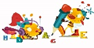 OPOMBA UČITELJICE:PRI PISANJU BODI POZOREN NA POTEZNOST, DRŽO PISALA, SEDENJE, RAZMAK MED ČRKAMI, OBLIKO ČRK, ORIENTACIJO NA LISTU.UTRJEVANJE ZNANJA: BEREM SLIČICEDZ4/8ZVEZEK ABCPOIMENUJ VSAK PREDMET V DZ. POVEJ: IZ KATERIH DELOV JE SESTAVLJEN? KDO GA UPORABLJA? KAKO SE UPORABLJA? KAJ Z NJIM DELAMO? KJE STOJI, KJE IMAMO SHRANJENEGA? ALI SE PREMIKA? KAKO SE PREMIKA?IGRAJ SE VERIGO BESED: ZADNJI GLAS PREDHODNE BESEDE JE PRVI GLAS NASLEDNJE BESEDE. NPR. KOKOŠ – ŠOTOR – RAK – KRILO – OSA – AVTOBUS – SRCE – ENA – ANKARAN DELO V ZVEZKU ABC: ZA DANE SLIČICE V DELOVNEM ZVEZKU ZAPIŠI BESEDE V ZVEZEK ABC. BESEDE PIŠI ČEZ DVE VRSTICI. PRI TEM PAZI NA ČITLJIVOST IN ESTETSKOST ZAPISA. ČRKE ZAPIŠI V DOGOVORJENI SMERI.OPOMBA UČITELJICE:PRI PISANJU BODI POZOREN NA POTEZNOST, DRŽO PISALA, SEDENJE, RAZMAK MED ČRKAMI, OBLIKO ČRK, ORIENTACIJO NA LISTU.UTRJEVANJE ZNANJA: BEREM SLIČICEDZ4/8ZVEZEK ABCBERI V SVOJEM NAJLJUBŠEM KOTIČKU VSAK DAN VSAJ 10 MINUT IN IZPOLNJUJ BRALNO POT. OPOMBA UČITELJICE:PRI PISANJU BODI POZOREN NA POTEZNOST, DRŽO PISALA, SEDENJE, RAZMAK MED ČRKAMI, OBLIKO ČRK, ORIENTACIJO NA LISTU.                           MAT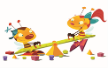                            MAT                           MAT                           MATKROGTRIKOTNIKLIKI MORAJO BITI POBARVANI, SICER JE TO SKLENJENA ČRTA.KROG POVEZAVATRIKOTNIK POVEZAVAZVEZEK 123, ŠABLONADZ3/48DZ3/52POIŠČI PREDMETE, KI IMAJO OBLIKO KROGA IN TRIKOTNIKA. LIKA POIŠČI NA ŠABLONI. V ČEM SE RAZLIKUJETA 2 KROGA? KAJ PA 2 TRIKOTNIKA?NA POVEZAVI SI OGLEJ LASTNOSTI KROGA IN TRIKOTNIKA IN JU OPIŠI.ZAPOMNI SI: KROG IMA ENO KRIVO PLOSKEV. TRIKOTNIK IMA 3 RAVNE STRANICE.V ZVEZEK ZAPIŠI NASLOV KROG. PROSTOROČNO IN S ŠABLONO NARIŠI NEKAJ KROGOV (DELAJ PO VZORU KVADRATA IN PRAVOKOTNIKA OZ. GLEJ SLIKO). V ZVEZEK ZAPIŠI NASLOV TRIKOTNIK IN JU RIŠI PO VZORU OSTALIH LIKOV.REŠI NALOGE V DZ.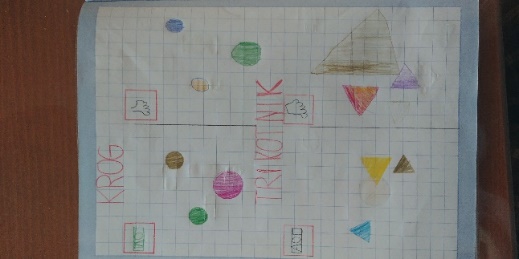 LIKI: REŠI, SAJ ZMOREŠZVEZEK 123, ŠABLONAU/51, 52DZ3/55OBLIKE POVEZAVAVZORCI POVEZAVAV ZVEZEK Z RISANJEM LIKOV SESTAVI VZOREC. UPORABI ŠABLONO.OGLEJ SI NALOGE V UČBENIKU.REŠI NALOGE V DZ.PO ZMOŽNOSTIH REŠI DODATNE VAJE ZA UTRJEVANJE NA POVEZAVAH.SPOSPOSPOSPOPREVERJANJE ZNANJA: VREMESPO PRILOGAU/60, 61, DZ4/10, 11OGLEJ SI PROSOJNICE V PRILOGI, SLEDI NAVODILOM IN REŠI NALOGE. 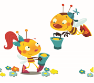 SKAČEM, TEČEMSPO PRILOGAU/60, 61, DZ4/10, 11OGLEJ SI PROSOJNICE V PRILOGI, SLEDI NAVODILOM IN REŠI NALOGE.        LUM        LUM        LUM        LUM SLIKANJE: KOLAŽRISALNI LISTKOLAŽ PAPIR/REKLAME LEPILO, ŠKARJENA BELO STRAN KOLAŽ PAPIRJA NARIŠI LIKE IN JIH IZREŽI. IZREZANE LIKE POSTAVI NA LIST TAKO, DA BOŠ IZ NJIH SESTAVIL FIGURO. KO JO BOŠ SESTAVIL, LIKE LAHKO PRILEPIŠ. PAZI, DA BO FIGURA ZAPOLNILA VELIKO PROSTORA NA LISTU.  LAHKO IZREŽEŠ VELIKE LIKE IN SESTAVIŠ ENO VEČJO FIGURO, LAHKO PA IZREŽEŠ MANJŠE LIKE IN NA LIST SESTAVIŠ VEČ MANJŠIH FIGUR. 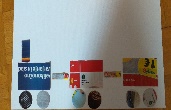 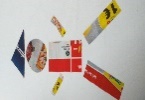 GUMGUMGUMGUMPESEM: KUKAVICAPOVEZAVA DO        PESMICEGUM PRILOGAZVEZEK GUMKAJ SPOMLADI POČNEJO PTICE? KAKO SE OGLAŠA KUKAVICA? KAJ NAZNANJA?POSLUŠAJ PESEM KUKAVICA IN SE JO NAUČI PO DELIH. BESEDILO PESMI JE V PRILOGI.Z DLANMI OBLIKUJ KLJUNČEK. ODPIRAJ IN ZAPIRAJ GA OB PETJU KU-KU.   PREVERI SVOJE ZNANJE O ORFFOVIH GLASBILIH (GLEJ ZVEZEK ZA GUM).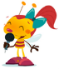  ŠPO ŠPO ŠPO ŠPOVODENJE ŽOGE- Z OBEMA/ENO ROKO- OKROG OVIR- MET V CILJŽOGARAZLIČNE OVIRE (PLASTENKE, KAMNI, STORŽI …)ŠKATLA, KOŠUSVAJANJE CILJA JE ZDRUŽLJIVO S PROGRAMOM ZLATI SONČEK.SPRETNOST Z ŽOGO: VODI ŽOGO Z ENO ROKO NA RAZDALJI 10 METROV, MED VODENJEM OBKROŽI OVIRO IN VRZI Z RAZDALJE 3 METROV V KOŠ (VEDRO, ŠKATLO …). Z RAZDALJE NAJMANJ 2 METROV PETKRAT VRZI ŽOGO V STENO (ENOROČNI MET NAD RAMO) IN JO ULOVI (LAHKO PO ODBOJU OD TAL).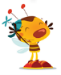 DODDODDODDODPIŠEM POVEDI DOP PRILOGAZVEZEK ABCOGLEJ SI SLIKO IN ZAPIŠI NEKAJ POVEDI O DOGAJANJU NA NJEJ.            TJA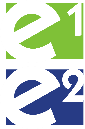             TJA            TJA            TJA1. SURPRISE PRESENT / DARILO PRESENEČENJAKLIKNI NA SPODNJO POVEZAVO IN SI OGLEJ ZGODBICO. TINA IN SPIKE NAJDETA VELIKO DARILO. ZA KOGA JE DARILO? KAJ JE NOTRI? https://elt.oup.com/student/happyhouse/level1/stories_01/story_05?cc=si&selLanguage=en2. I'VE GOT A PRESENT IT'S MY BIRTHDAY / JAZ IMAM DARILO, MOJ ROJSTNI DAN JEKAJ V PESMI DOBITA JACK IN POLLY ZA ROJSTNI DAN? POSLUŠAJ IN UGIBAJ.https://elt.oup.com/student/happyhouse/level1/songsandchants_01/songsandchants_01_05/singalong_unit05song?cc=si&selLanguage=en 3. HOW OLD ARE YOU? / KOLIKO SI STAR?NA ZABAVO OB ROJSTNEM DNEVU PRIDE JACKOV SOŠOLEC. POGLEJ SI KRATKO ZGODBICO IN DOBRO PREŠTEJ SVEČKE NA TORTI.  https://www.youtube.com/watch?v=CwiQdmUdmDg4. STICKERS / NALEPKEV DELOVNEM ZVEZKU NA STRANI 41 JE PRIJETNA NALOGA Z NALEPKAMI. TOKRAT PRAVILNO NALEPIŠ NALEPKE IZ 5. STOLPCA. VSAKO NALEPKO POIMENUJ NA GLAS. 5. GAMES FOR PRACTISING / IGRE ZA UTRJEVANJE (NEOBVEZNO)https://interaktivne-vaje.si/anglescina/vocabulary_1_5r/voc_1_3r/numbers_10_1_3r.html1. SURPRISE PRESENT / DARILO PRESENEČENJAKLIKNI NA SPODNJO POVEZAVO IN SI OGLEJ ZGODBICO. TINA IN SPIKE NAJDETA VELIKO DARILO. ZA KOGA JE DARILO? KAJ JE NOTRI? https://elt.oup.com/student/happyhouse/level1/stories_01/story_05?cc=si&selLanguage=en2. I'VE GOT A PRESENT IT'S MY BIRTHDAY / JAZ IMAM DARILO, MOJ ROJSTNI DAN JEKAJ V PESMI DOBITA JACK IN POLLY ZA ROJSTNI DAN? POSLUŠAJ IN UGIBAJ.https://elt.oup.com/student/happyhouse/level1/songsandchants_01/songsandchants_01_05/singalong_unit05song?cc=si&selLanguage=en 3. HOW OLD ARE YOU? / KOLIKO SI STAR?NA ZABAVO OB ROJSTNEM DNEVU PRIDE JACKOV SOŠOLEC. POGLEJ SI KRATKO ZGODBICO IN DOBRO PREŠTEJ SVEČKE NA TORTI.  https://www.youtube.com/watch?v=CwiQdmUdmDg4. STICKERS / NALEPKEV DELOVNEM ZVEZKU NA STRANI 41 JE PRIJETNA NALOGA Z NALEPKAMI. TOKRAT PRAVILNO NALEPIŠ NALEPKE IZ 5. STOLPCA. VSAKO NALEPKO POIMENUJ NA GLAS. 5. GAMES FOR PRACTISING / IGRE ZA UTRJEVANJE (NEOBVEZNO)https://interaktivne-vaje.si/anglescina/vocabulary_1_5r/voc_1_3r/numbers_10_1_3r.html1. SURPRISE PRESENT / DARILO PRESENEČENJAKLIKNI NA SPODNJO POVEZAVO IN SI OGLEJ ZGODBICO. TINA IN SPIKE NAJDETA VELIKO DARILO. ZA KOGA JE DARILO? KAJ JE NOTRI? https://elt.oup.com/student/happyhouse/level1/stories_01/story_05?cc=si&selLanguage=en2. I'VE GOT A PRESENT IT'S MY BIRTHDAY / JAZ IMAM DARILO, MOJ ROJSTNI DAN JEKAJ V PESMI DOBITA JACK IN POLLY ZA ROJSTNI DAN? POSLUŠAJ IN UGIBAJ.https://elt.oup.com/student/happyhouse/level1/songsandchants_01/songsandchants_01_05/singalong_unit05song?cc=si&selLanguage=en 3. HOW OLD ARE YOU? / KOLIKO SI STAR?NA ZABAVO OB ROJSTNEM DNEVU PRIDE JACKOV SOŠOLEC. POGLEJ SI KRATKO ZGODBICO IN DOBRO PREŠTEJ SVEČKE NA TORTI.  https://www.youtube.com/watch?v=CwiQdmUdmDg4. STICKERS / NALEPKEV DELOVNEM ZVEZKU NA STRANI 41 JE PRIJETNA NALOGA Z NALEPKAMI. TOKRAT PRAVILNO NALEPIŠ NALEPKE IZ 5. STOLPCA. VSAKO NALEPKO POIMENUJ NA GLAS. 5. GAMES FOR PRACTISING / IGRE ZA UTRJEVANJE (NEOBVEZNO)https://interaktivne-vaje.si/anglescina/vocabulary_1_5r/voc_1_3r/numbers_10_1_3r.html1. SURPRISE PRESENT / DARILO PRESENEČENJAKLIKNI NA SPODNJO POVEZAVO IN SI OGLEJ ZGODBICO. TINA IN SPIKE NAJDETA VELIKO DARILO. ZA KOGA JE DARILO? KAJ JE NOTRI? https://elt.oup.com/student/happyhouse/level1/stories_01/story_05?cc=si&selLanguage=en2. I'VE GOT A PRESENT IT'S MY BIRTHDAY / JAZ IMAM DARILO, MOJ ROJSTNI DAN JEKAJ V PESMI DOBITA JACK IN POLLY ZA ROJSTNI DAN? POSLUŠAJ IN UGIBAJ.https://elt.oup.com/student/happyhouse/level1/songsandchants_01/songsandchants_01_05/singalong_unit05song?cc=si&selLanguage=en 3. HOW OLD ARE YOU? / KOLIKO SI STAR?NA ZABAVO OB ROJSTNEM DNEVU PRIDE JACKOV SOŠOLEC. POGLEJ SI KRATKO ZGODBICO IN DOBRO PREŠTEJ SVEČKE NA TORTI.  https://www.youtube.com/watch?v=CwiQdmUdmDg4. STICKERS / NALEPKEV DELOVNEM ZVEZKU NA STRANI 41 JE PRIJETNA NALOGA Z NALEPKAMI. TOKRAT PRAVILNO NALEPIŠ NALEPKE IZ 5. STOLPCA. VSAKO NALEPKO POIMENUJ NA GLAS. 5. GAMES FOR PRACTISING / IGRE ZA UTRJEVANJE (NEOBVEZNO)https://interaktivne-vaje.si/anglescina/vocabulary_1_5r/voc_1_3r/numbers_10_1_3r.htmlŠPO – DOD ŠPO – DOD ŠPO – DOD ŠPO – DOD ura:Atletska abeceda:   HOJA IN TEK V NARAVIOGREVANJE: lahkoten tek in hoja 4min., gimnastične vaje s poudarkom na raztezanju zgornjega dela telesa,GLAVNI DEL: Hoja in tek v naravi (vsaj 30 minut gibanja v okolici doma).ZAKLJUČNI DEL: sprostitve vaje.ura:Atletska abeceda:   HOJA IN TEK V NARAVIOGREVANJE: lahkoten tek in hoja 4min., gimnastične vaje s poudarkom na raztezanju zgornjega dela telesa,GLAVNI DEL: Hoja in tek v naravi (vsaj 30 minut gibanja v okolici doma).ZAKLJUČNI DEL: sprostitve vaje.ura:Atletska abeceda:   HOJA IN TEK V NARAVIOGREVANJE: lahkoten tek in hoja 4min., gimnastične vaje s poudarkom na raztezanju zgornjega dela telesa,GLAVNI DEL: Hoja in tek v naravi (vsaj 30 minut gibanja v okolici doma).ZAKLJUČNI DEL: sprostitve vaje.ura:Atletska abeceda:   HOJA IN TEK V NARAVIOGREVANJE: lahkoten tek in hoja 4min., gimnastične vaje s poudarkom na raztezanju zgornjega dela telesa,GLAVNI DEL: Hoja in tek v naravi (vsaj 30 minut gibanja v okolici doma).ZAKLJUČNI DEL: sprostitve vaje.OPZOPZOPZOPZPREPEVAJ ŽE ZNANO PESEM ČRNA MRAVLJICA. POSNETEK PESMICE Z BESEDILOM NAJDEŠ TUKAJ.PREPEVAJ ŽE ZNANO PESEM ČRNA MRAVLJICA. POSNETEK PESMICE Z BESEDILOM NAJDEŠ TUKAJ.PREPEVAJ ŽE ZNANO PESEM ČRNA MRAVLJICA. POSNETEK PESMICE Z BESEDILOM NAJDEŠ TUKAJ.PREPEVAJ ŽE ZNANO PESEM ČRNA MRAVLJICA. POSNETEK PESMICE Z BESEDILOM NAJDEŠ TUKAJ.